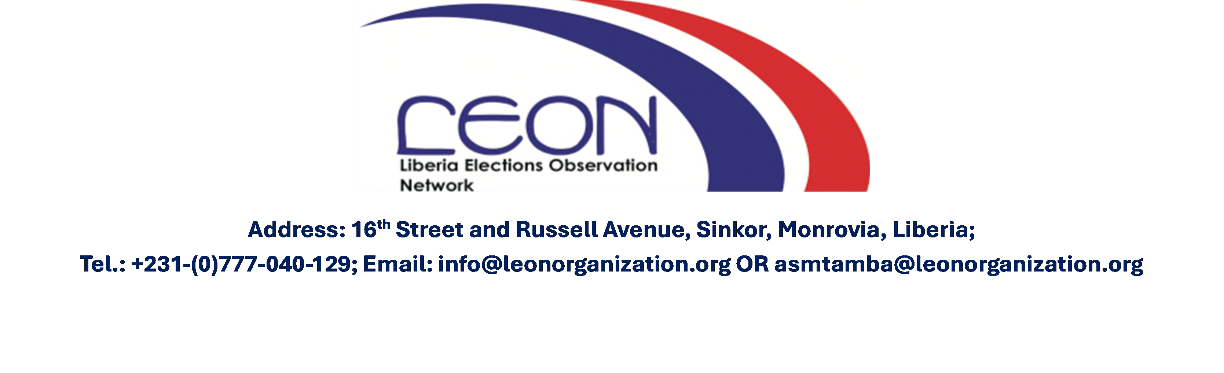 LIBERIA ELECTION OBSERVATION NETWORKLEONGRAND GEDEH COUNTYDISTRICT ONE (1) PROFILEREPRESENTATIVE CONSTITUENCY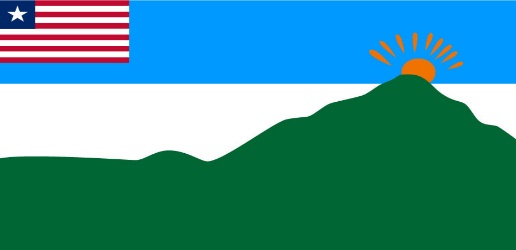 FLAG OF GRAND GEDEH COUNTYMARCH 2024OVERVIEW OF GRAND GEDEH COUNTYGrand Gedeh is one of the few leeward counties created in the 1964. Grand Gedeh was formerly known as the Eastern Province under the 1847 Constitution of Liberia. Its original capital was Tchien, now known as Zwedru.The then Eastern Province comprised two districts, Webbo (now part of River Gee County) and Tchien. Today Grand Gedeh County is subdivided into two statutory districts, eight administrative districts, 16 Chiefdoms, 32 Clans, three Cities, and 236 towns. 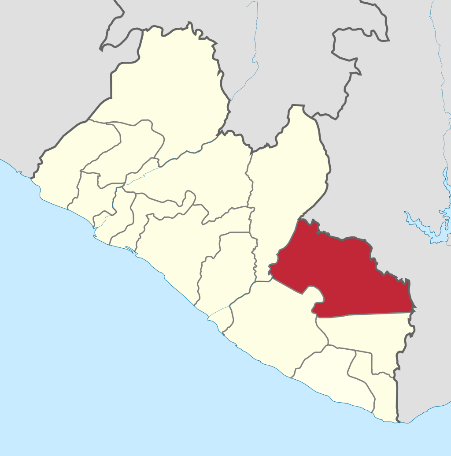 The County is noted for its rich iron ore reserves and vast forest, which are depicted in the county flag. The county flag has four colors: blue, white, green, and orange. The green represents the rich forest and highlands, while the white and blue depict peace and unity. The sun in the background painted orange represents the new era of development. The superintendent of Grand Gedeh is Peter L. Solo.Grand Gedeh is in southeastern Liberia, bounded on the north by north-west by Nimba, on the north-west by the east by the Cavalla River, forming the boundary with Cote d’Ivoire, on the south by River Gee County, and on the south-west by Sinoe County. The total land area of Grand Gedeh County is 10,276 km, which is about 9.22% of the total land area of Liberia.GRAND GEDEH ELECTORAL DISTRICT ONEGrand Gedeh Electoral District One is bordered on the East by Upper Gorbo Cavalla, on the North by Gleplay, on the South by Tchien and on the Southwest by Beezon.Figure 2: Map of Electoral District One (1) 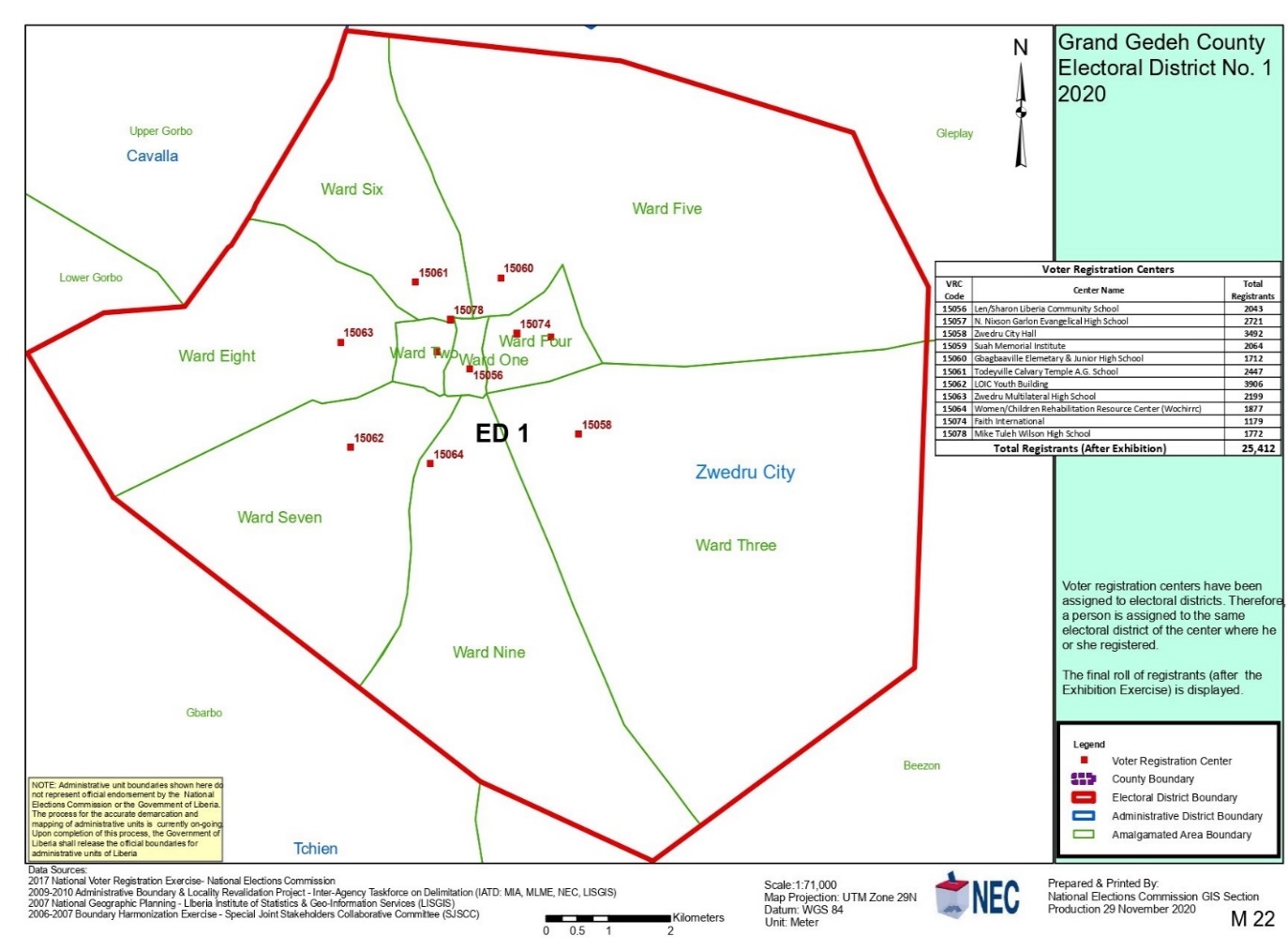 POPULATION DEMOGRAPHYAccording to the Nation Election Commission BVR report, the Registered voters in Electoral District one is 20,443 comprising of 10,105 males and 10,297 females. BACKGROUND TO THE 2024 BY-ELECTIONOn October 10, 2023, Liberia headed to the polls to elect a representative who will serve a six-year term. Hon Erol Madison Gwion was elected. With respect to details and close with the authority to conduct the By-Election, On February 2024, the NEC received a communication “by directive of the Honorable House of Representatives”, informing the Commission that “the passing of Hon. Erol Madison Gwion, Representative-elect, District #1, Grand Gedeh County has created a vacancy in the House of Representatives”. District #1, Grand Gedeh County, there are 20,407 registered voters and 11 precincts comprising 46 polling places. 2024 BY-ELECTION – NAME OF CANDIDATES IN DISTRICT ONE (1)PREVIOUS ELECTIONS IN DISTRICT ONE2023 ELECTIONIn the 2023 election, there were 20407 registered voters. The total turnout was 14,768 (72.37%). There were six contestants. Two females and four males. Mr. Gwion Sr. Erol Madison from the Liberia Restoration Party (CDC) won the district with 8,651 (61.39%) votes. followed by Watchen Boley (LTP) with 2,295 (16.29%) votes took second place, and Mr. Dukuly Ansu from the Collaborating Political Parties (CPP) with 1748 (12.4%) took third place.Figure 3: Top three candidates 2023 electionSource NEC2023 ELECTION RESULTSSource NECNOMINATION AND CONTESTING CANDIDATES Source NECPOLITICAL ENVIRONMENT AND CAMPAIGNOn April 4, 2023, the Farmington River Declaration 2023 was signed by 27 leaders of 31 political Parties, and the United Nations (UN) and Economic Community of West African States (ECOWAS) signed the document as witnesses. Liberia’s National Election Commissions, ECOWAS, and UN organized the auspices of the signing ceremony in Margibi. Generally, there were peaceful campaign activities during the campaign and on election day. 2021 ELECTORAL DISTRICT ONE (1) ResultIn the 2021 by-election district one registered voters were 25,412 of the precincts eleven turned out voters were 7,352 (28.93%) of fifty sex Polling Places. There were six contents all were Males (100.00%). Mr. Gwion Sr. Erol Madison from the Liberia Restoration Party (LRP) won the district with 3,404 (47.58%) votes, followed by Mr. Sokan Sr. Jeremiah Garwo from the Coalition for Democratic Change (CDC) with 2,698 (37.8%) votes took second place, and Mr. Dukuly Ansu from the Collaborating Political Parties (CPP) with 494 (6.91%) took third place.Figure 4: TOP THREE CANDIDATES 2021 BY-ELECTION RESULTS Source NECSource NEC2017 ELECTORAL DISTRICT ONE (1)In the 2017 election District One had 23,355 registered voters in eleven (11) Precincts voter turnout was 15,872 (67.96%). There were (11) Contestants one female (9.0%) and ten (90.9%) males. Mr. Pennue Zoe Emmanuel an independent (IND) candidate won the district with 8,499 (55.74%) votes, followed by Mr. Sokan Jeremiah Garwo an Independent (IND) candidate with 3,166 (20.76%) votes, and Mr. Charafeddine V. Camille from the Liberty Party (LP) with 1,091 (7.16%) votes.Figure 5: TOP CANDIDATES 2017 Source NECSource NECELECTORAL DISTRICT ONE (1) 2011The registered voters in 2011 were 16,127. Turned out were 10,834 (67.18%) at 70 polling places. Mr. Pennue Zoe Emmanuel of LP won with 5,851 (57.07%) votes, followed by Mr. Charafeddine V. Camille with 3,057 (29.82) votes and Mr. Funnebo H. Nyounpao D. with 873 (8.52%) votes in third place.Figure 6: Top Three Candidates 2011Source NECSource NECGRAND GEDEH FREQUENTLY ASKED QUESTIONS (FAQs)Election Snapshot:By-Election day: April 23, 2024Registered voters:20407Number Precincts:11Number of polling stations: 46Social/physical distancing:Seat to be contested for 1Number of aspirants/applicants:Donation limit and campaign expenditure:Facts about the 2024 By-electionFebruary 2, 2024, the NEC received a communication “by directive of the Honorable House of Representatives informing the Commission that “the passing of Hon. Erol Madison Gwion, Representative-elect, District #1, Grand Gedeh County has created a vacancy in the House of Representatives”. In a communication, the Legislature emphasized that the letter constituted the sufficient authority of the Commission to conduct a by-election. Additionally, the Key Dates for the by-elections were published on 9 February 2024, which sets the period for Candidate Nomination from 16-19 March 2024; Replacement of Lost/Damaged Voter ID Card 20-25 March 2024; Political Campaign Period 4-20 April 2024, among activities planned for 23 April By-electionsWho is eligible to run as a candidate?Section 3A 1 of NEL: Qualification of candidatesA person qualified to be registered to vote may be a candidate in an election for all elected offices if they are: domiciled in the constituency for which they will be a candidate for at least one year, twelve (12) months before the election day, and a regular taxpayer.Who can vote in the election?Liberian constitution, chapter VIII: Political Party and ElectionsArticle 77 “b” states “All elections shall be by secret ballot as may be determined by the Elections Commission, and every Liberian citizen not less than 18 years of age, shall have the right to be registered as a voter and to vote in public elections and referenda under this Constitution. The Legislature shall enact laws indicating the category of Liberians who shall not form or become members of political parties”. Additionally, Article 80 c “Every Liberian citizen shall have the right to be registered in a constituency, and to vote in public elections only in the constituency where registered, either in person or by absentee ballot; provided that such citizen shall have the right to change his voting constituency as may be prescribed by the Legislature”.Number of registered voters?To date, there are 307,254 Total registered voters in Nimba County. 262 Voting precinctWhat are the campaign expenditure and donation limits?Chapter 7 NEL: Election Campaign Expensive (amended).Section 7.5: Election campaign contributions and reports7.5,1: No artificial person shall contribute more than US$ 100,000.00 or its equivalent in Liberian dollars in total to a party and its candidates or independent candidates for use in an election campaign.2. Every registered political party that has nominated a candidate and every independent candidate shall maintain a record of contributions in the form prescribed by the commission. Section 7.6: every registered political party that has nominated a candidate and every independent candidate shall maintain a record for every expense incurred in the party’s election campaign or independent candidate in the election campaign in the form prescribed by the commission. Section 7.7: Every registered political party that has nominated a candidate and every independent candidate shall report to the commission the contributions recorded under Section 7.5 and the expenses recorded under 7.6 in the form presented by the commission.What is the election management body and its power?Constitutional PowerArticle 37 of the Liberia Constitution gives exclusive authority to the National Election Commission as the legal government agency clothed with authority to conduct elections for all elective public offices and administer and enforce all elections through the Liberian Republic. Additionally, Article 82 c states “The Elections Commission shall have the power to examine and order certified audits of the financial transactions of political parties and independent candidates and their organizations. The commission shall prescribe the kinds of records to be kept and the way they shall be conducted by a certified chartered public accountant, not a member of any political party”.ANNEXTUREAnnex 1: List of Polling Places- Grand Gedeh County Electoral DistrictS/NO.LAST NAMEFIRST NAMEMIDDLE NAMEGENDERPARTY1BehAmeliaPolodeeFemalePeople's Unification Party (PUP)2BoleyWatchenOpheliaFemaleLiberia Transformation Party (LTP)3CharafeddineCamileVFemaleUnity Party (UP)4Clarke JusticeRandallMaleNew Liberia Party (NLP)5Cooper IICyrusS.MaleVision for Liberia Transformation (VOLT)6DorborElijahPoneyonMaleAll Liberian Solidarity Party (ALSOP)7Dukuly AnsuMaleNational Development Party (NDP)8GbabaNathaniel ChenMaleReformer National Congress (RNC)9Gwion MoniayoungJerryMaleDemocratic National Allegiance (DNA)10JohnsonGabrielPapeeMaleLiberia People's Party (LPP)11Johnson Jr.RoosevertMaleLiberia National Union (LINU)12KannahIsaacNyaneyonMaleLiberian Restoration Party (LRP)13QuiyeaJeziahMFemaleFreighters14Sokan JrJeremiahGarwoMaleIndependent15WilliamsSampsonBMaleAfrican Liberation League (ALL)No.NamesPartyVotesGenderPercentage of votes received 1Gwion, SR. Erol M.CDC8,651M61.39%2Boley, Watchen OLTP2,295F16.29%3Dukuly, AnsuCPP1,748M12.4%4Kannah, Isaac NLRP9,4245884.17%5Diahn, Diahngee A.LPP446M3.16%6Quiyea, Jeziah M.PUP364F2.58%S/No.Last NameFirst NameMiddle NameGenderParty1AnsuDukuly-MCollaborating Political Parties2ErolGwionMMCongress For Democratic Change3DiahngeeDaihnAMLiberia People Party4IsaacKannehHMLiberia Restoration Party5WatchenBoleyOMLiberia Transformation Party6JeziahQuiyeaMMPeople’s Unification PartyTABLE 2. NAME OF CONTESTING CANDIDATES AND RESULTS 2021TABLE 2. NAME OF CONTESTING CANDIDATES AND RESULTS 2021TABLE 2. NAME OF CONTESTING CANDIDATES AND RESULTS 2021CANDIDATESVOTESVOTER PERCENTAGEDUKULY, ANSU (CPP)4946.91%GWION, SR., EROL MADISON (LRP)3,40447.58%SAYDEE, FESTER JARBAH (PUP)1782.49%SOHN, SEWARD (LINU)1992.78%SOKAN, SR, JEREMIAH GARWO (CDC)2,69837.71%YAH, GEORGE NYAN (RA)1812.53%TABLE 2. NAME OF CONTESTING CANDIDATES AND RESULTS 2017TABLE 2. NAME OF CONTESTING CANDIDATES AND RESULTS 2017TABLE 2. NAME OF CONTESTING CANDIDATES AND RESULTS 2017CANDIDATESVOTESVOTER PERCENTAGEBAILEY, Christopher Beh (UP)2631.72%BARH, Lawson V. (ALP)2981.95%CHARAFEDDINE, Camille V. (LP)1,0917.16%CLARKE, Justice R. (VOLT)680.45%COOPER II, Cyrus S. (UPP)1531.00%DORBOR, Elijah P. (MOVEE)4232.77%GWION, SR., Erol Madison (CDC)1,0036.58%KABA, Sleekey Barbah (ANC)1170.77%PENNUE, Zoe Emmanuel (IND)8,49955.74%SAYDEE, Randolph Yonkpao (LTP)1671.10%SOKAN, Jeremiah Garwo (IND)3,16620.76%TABLE 2. NAME OF CONTESTING CANDIDATES AND RESULTS 2011TABLE 2. NAME OF CONTESTING CANDIDATES AND RESULTS 2011TABLE 2. NAME OF CONTESTING CANDIDATES AND RESULTS 2011CANDIDATESVOTESVOTER PERCENTAGECHARAFEDDINE, Camille Vlendy (CDC)3,05729.82%FUNNEBO, H. Nyounkpao D. (UP)8738.52%GWION, SR., Erol Madison (LP)4714.59%PENNUE, Zoe Emmanuel (Independent)5,85157.07%SN/No.PrecinctsPolling PlacesRegistered Voters15056Mike Tuleh Wilson Elementary School4165315057M. Nixon Garlo Lutheran School4162015058Zwedru City Hall52,34615059Suah Memorial Institute4177015060Gbagbaaville Elemetary & Junior High School3128615061Todeyville Calvary Temple A.G. School4181615062LOIC Youth Building7326415063Zwedru Multilateral High School4190515064Women/Children Rehabilitation Resource Center (Wochirrc)4160715074Faith International3119415078Mike Tuleh Wilson High School41946